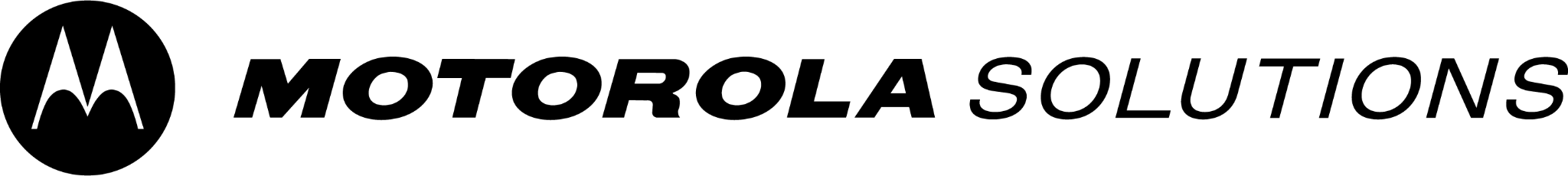 Zmieniające się otoczeniePrzez ostanie 3-4 lata nasz świat i środowisko bardzo się zmieniło. Każdy z nas doświadczył różnych emocji, które towarzyszyły nam, czy to w czasie pandemii, wojny toczącej się tuż za naszą granicą czy w nowej rzeczywistości dotyczącej pracy zdalnej i zmian w prawie, które zaszły w 2023 roku. Ten ogrom informacji, który wciąż jest obecny w naszym środowisku może mieć bardzo poważne skutki w naszej psychice, jak i w codziennym funkcjonowaniu. Każdy z nas potrzebuje innego wsparcia w tym zakresie.W obecnych czasach każda z firm wie, że zatrudnianie kobiet i wyrównanie ich szans na rynku pracy, to podstawowy obowiązek, a nie realizacja idei różnorodności i inkluzywności. Z badań wynika, że duże firmy kładą nacisk na posiadanie strategii zarządzania różnorodnością i aż 98% z nich posiada dokumenty związane z zarządzaniem różnorodnością1. W Motoroli mamy to szczęście, że takie dokumenty to nie tylko slogany, ale też realne wartości naszej firmy, która od lat podkreśla, jak ważna jest dla niej inkluzywna kultura organizacyjna, w której stawiamy na przynależność i różnorodność naszych pracowników. Nasza organizacja co roku przyznaje swoim pracownikom nagrodę CEO za działania związane z inkluzywnością i różnorodnością, która jest kluczowa w organizacji i działalności firmy.To pracownicy kreują naszą różnorodnośćPrzykład idzie w Motoroli z góry-mamy pełne wsparcie Prezesa Firmy oraz wszystkich Dyrektorów oddziałów na świecie, którzy głośno mówią o tym, jak ważne jest codzienne wdrażanie naszych wartości i słuchanie potrzeb pracowników. To znakomite podstawy do tego, by nasi pracownicy mieli poczucie bezpieczeństwa i sprawczości, bo to właśnie oni kreują nasze działania związane z różnorodnością i sami je tworzą. W spółce Polskiej działamy w różnych obszarach, które kreują nasza kulturę. Od wielu lat możemy oglądać rozwój naszych wewnętrznych organizacji tworzonych przez samych pracowników: Women Business Council, Young Professionals Group, People with Disabilities oraz LGBT+ Council. Wiele z działań powstało oddolnie i każda z grup reprezentuje inny obszar działania, w którym, jako pracodawca, możemy uczestniczyć. Najmłodszą z naszych grup, jest powstała w 2021 roku grupa Wellbeing, która ma na celu zadbać o pracowników i zaoferować im różnorodność wsparcia w dostosowanym dla nich zakresie. Przez wiele miesięcy pracowaliśmy nad stworzeniem różnorodnego programu skierowanego do naszych pracowników, aby odpowiedzieć na ich potrzeby. Poziom satysfakcji naszych pracowników z programu, który im zaproponowaliśmy wyniósł w 2022 roku 78% i z tym programem w 2022 roku otrzymaliśmy wyróżnienie w konkursie ‘Best of Wellbeing 2021’ organizowanym przez Wellbeing Institute. Było to niesamowite wyróżnienie naszych działań i otworzyło nam, i naszym pracownikom, kolejne przestrzenie do realizacji pomysłów. Od prawie 3 lat działamy na rzecz inicjatyw w firmie związanych ze zdrowiem psychicznym; pracownicy mogą korzystać z profesjonalnych usług medycznych, psychologicznego-w pełni  anonimowego-wsparcia telefonicznego lub osobistego. Organizujemy około 70-80 wydarzeń rocznie związanych z tematyką zdrowia psychicznego i fizycznego, wsparcia rodziców, singli i osób starszych. Pracownicy mają dostęp do wiedzy w każdym momencie, ale także sami niejednokrotnie są inicjatorami wszelkich akcji. W ostatnim czasie pojawiła się u nas potrzeba rozzserzenia tematyki związanej z neuroróżnorodnością-to właśnie nasi pracownicy przyszli do nas z tym tematem, a my staramy się pomóc i poprowadzić ich w tym pomyśle jak najdalej. Jesteśmy otwarci na wszelkie sugestie pracowników, bo to oni tworzą naszą firmę i to dzięki nim możemy się rozwijać. Prowadzimy otwarty dialog z pracownikami, dając im możliwość kreowania naszej rzeczywistości i otwierania nowych dróg, których nie odkrylibyśmy bez nich. To, co wyróżnia nas, to na pewno atmosfera pracy, która jest bardzo wysoko ocenianym czynnikiem przynależności pracowników do naszej firmy (ok.87% pracowników deklaruje atmosferę w firmie jako element kluczowy w przynależności do firmy). W takim środowisku i w takich atmosferze możemy wszystko.Agnieszka HoinkisSenior HR Operations Specialist / Wellbeing LeaderPOBIERZ RAPORTMotorola Solutions is a global leader in public safety and enterprise security. Our solutions in land mobile radio communications, video security & access control and the command center, bolstered by managed & support services, create an integrated technology ecosystem to help make communities safer and businesses stay productive and secure. At Motorola Solutions, we’re ushering in a new era in public safety and security. Learn more at http://pracawmotoroli.pl/pl/  